Помощь родителям в подаче заявления.Для подачи заявление в электронном виде, необходимо:Выбрать «Все заявления» и нажать на кнопку «Подача заявления» (рис.1)В открывшейся вкладке, нужно ввести Логин и Пароль для заявителя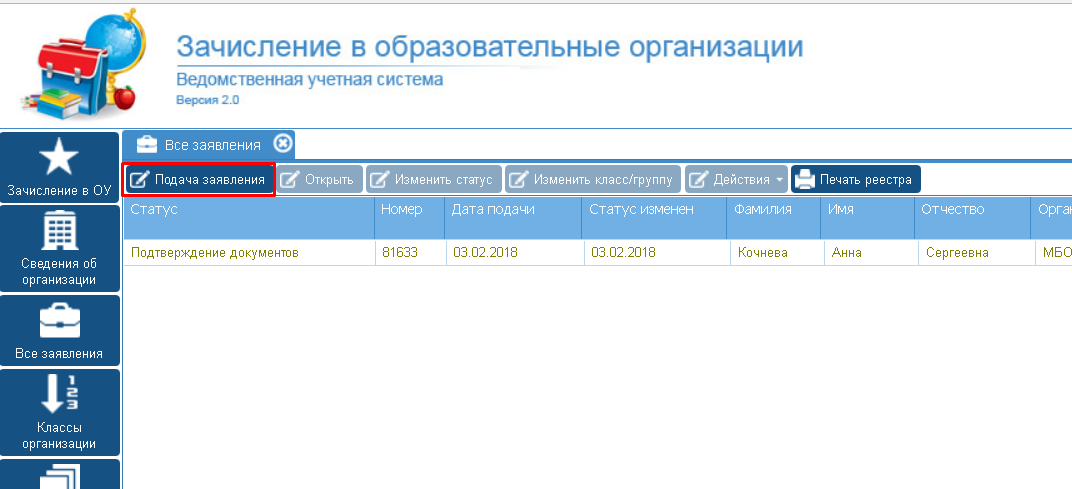 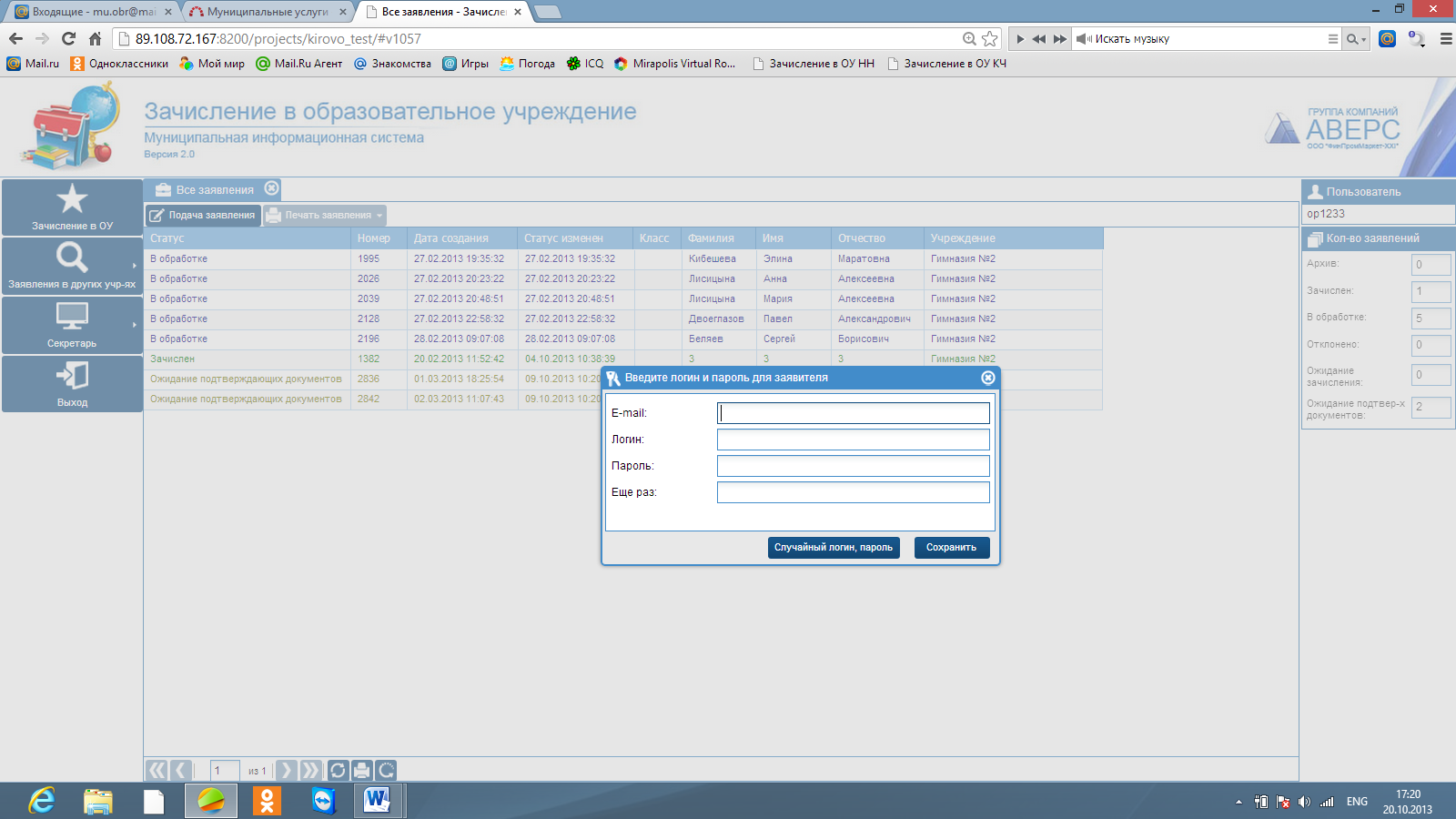 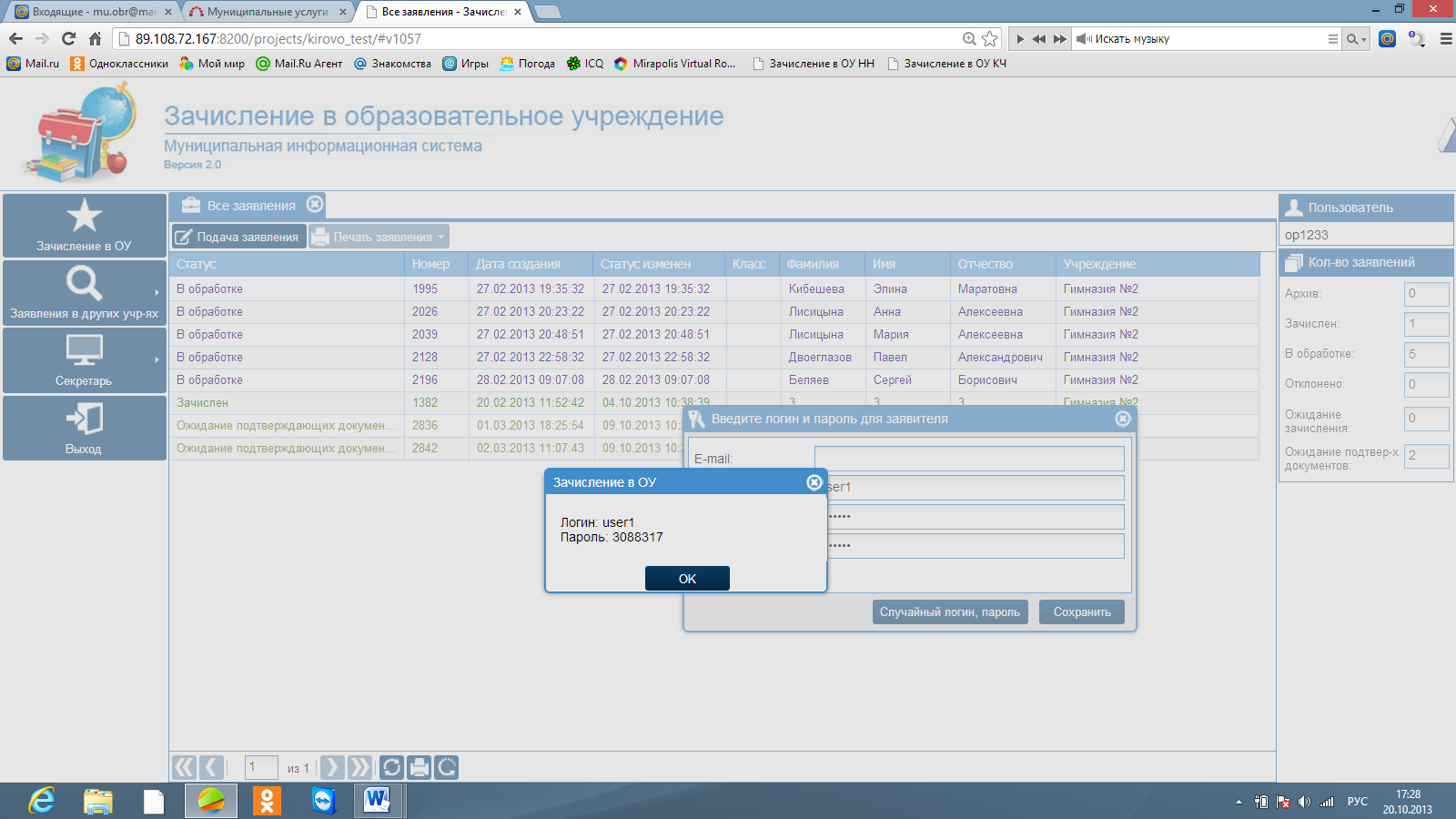 Рис. 1 «Создание логина и пароля»Примечание: Можно придумать логин и пароль самостоятельно, а можно нажать на кнопку                                    и система сама сгенерирует для заявителя логин и пароль.Работа во вкладке «Ребенок»Заполняются поля: ФИО ребенка;Серия и номер свидетельства о рождении; Адрес регистрации ребенка.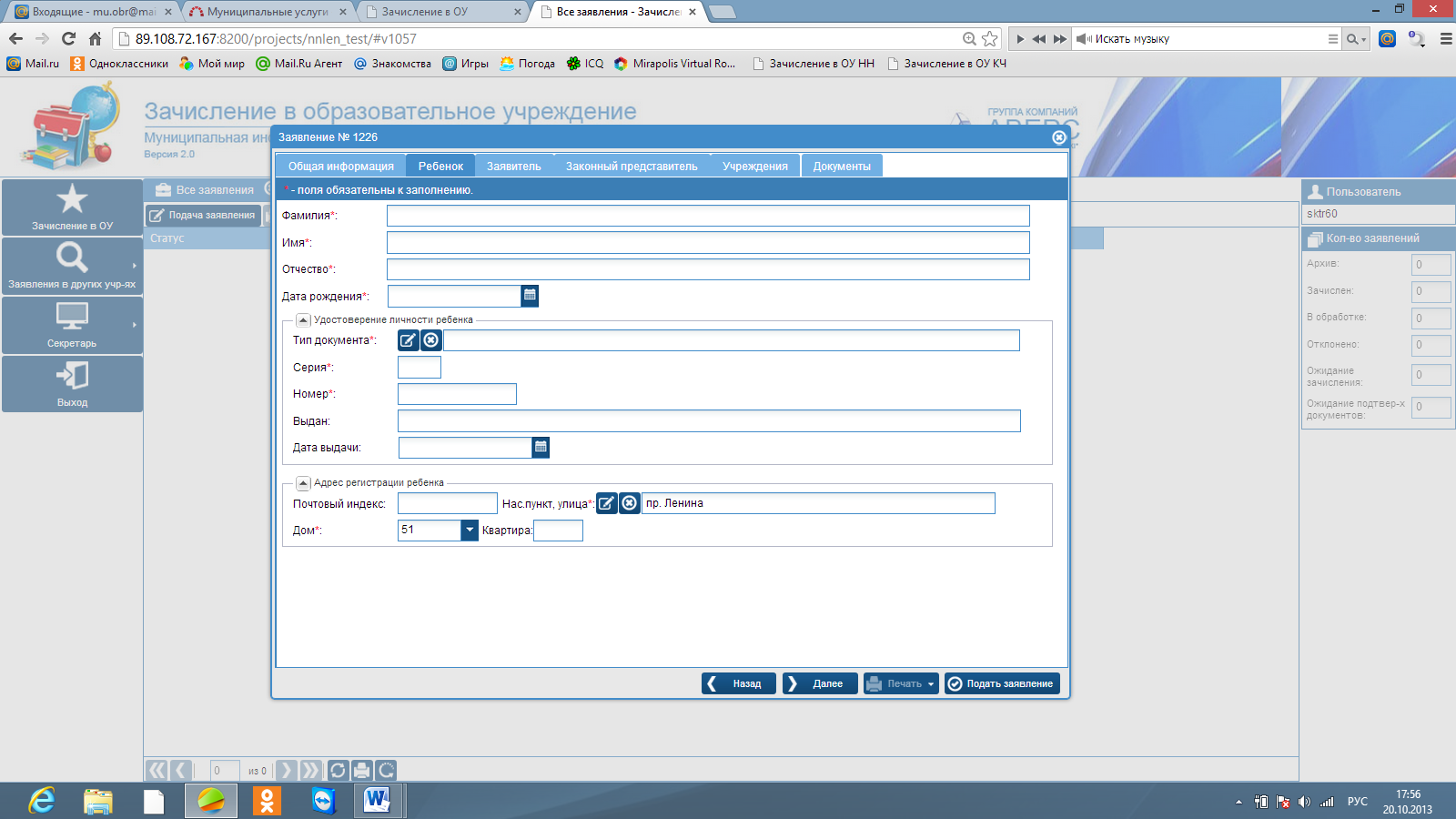 Рис. 2 Вкладка «Ребенок»Работа во вкладке «Заявитель»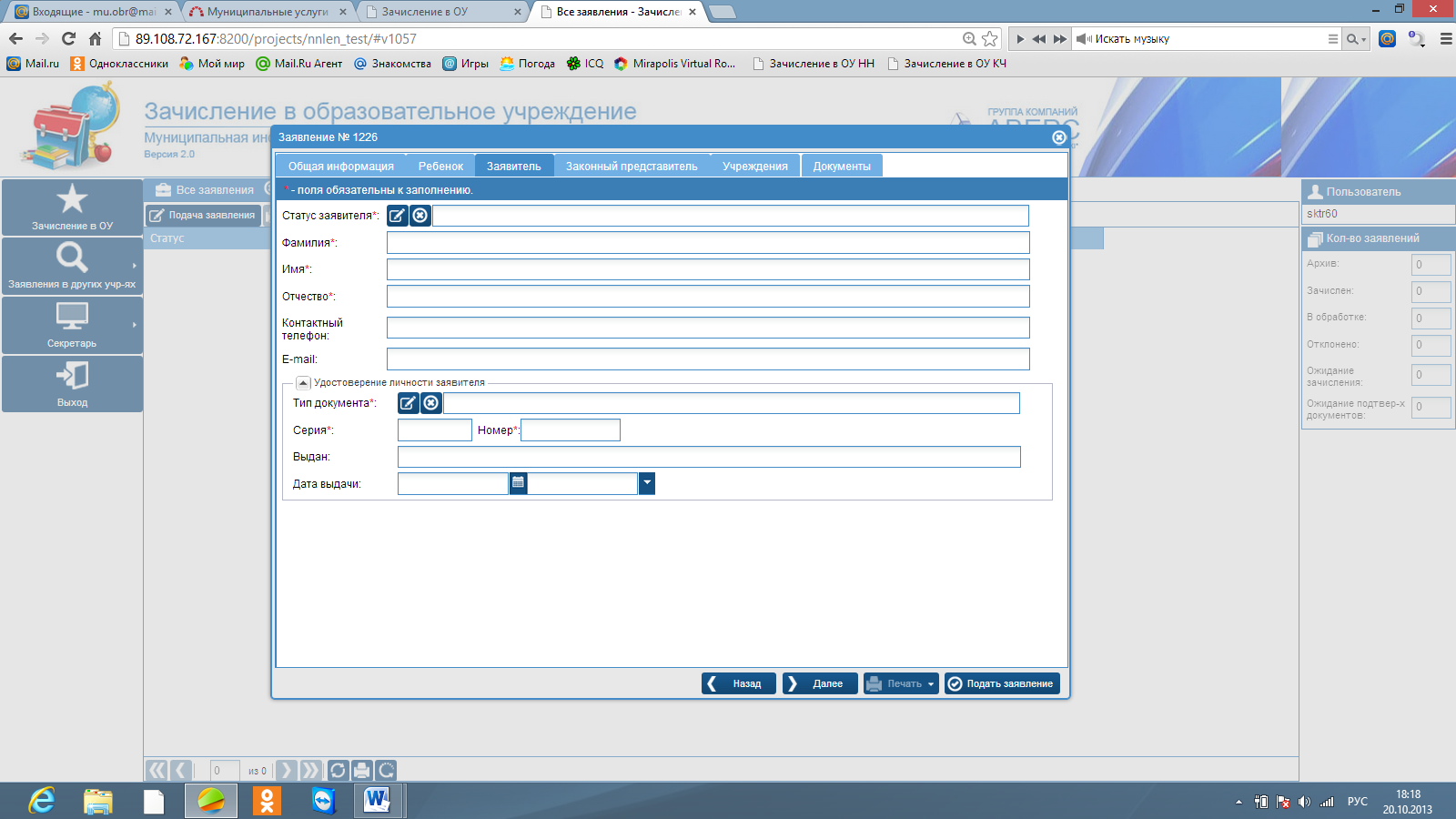 Рис.3 Вкладка «Заявитель»Заполняются поля:Статус заявителя;Для того, чтобы выбрать статус, нужно кликнуть на кнопку         и выбрать статус «Родитель», «Опекун» или «Временный представитель»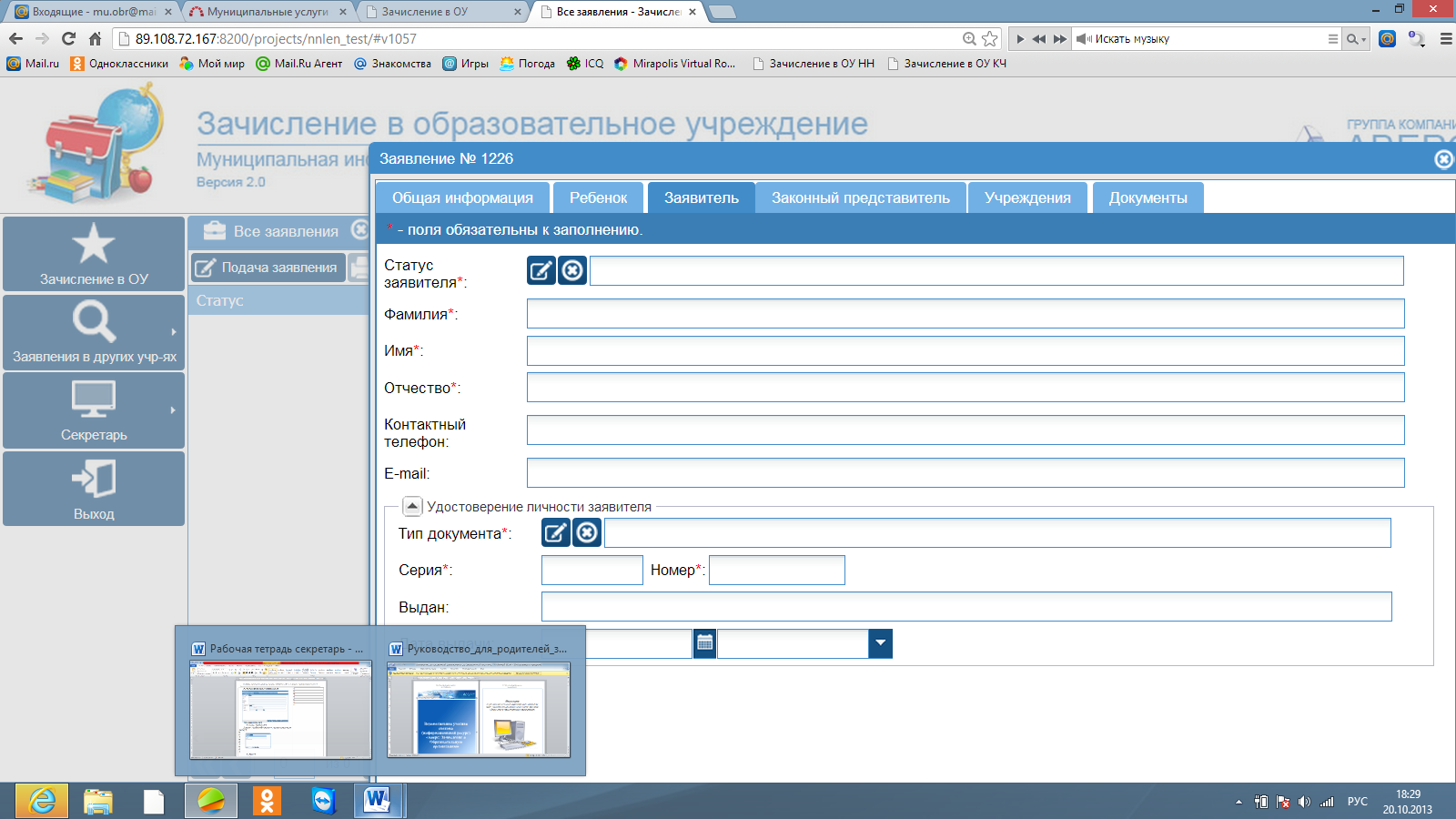 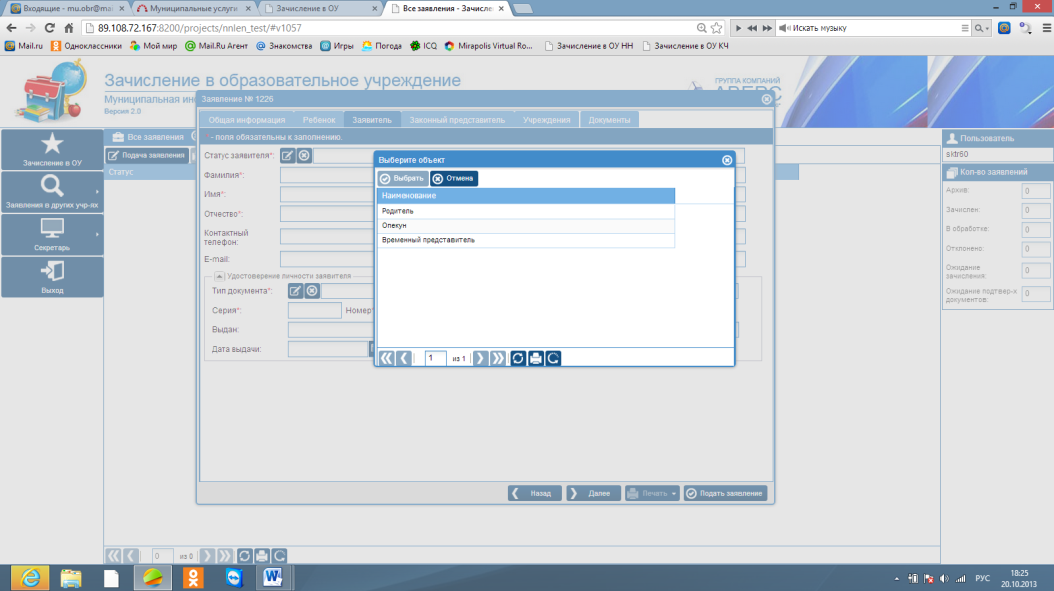 Рис. 4 выбор «статуса заявителя»ФИО;Удостоверение личности заявителя.Для того чтобы выбрать тип документа удостоверяющего личность, нужно кликнуть на иконку         и выбрать тип документа.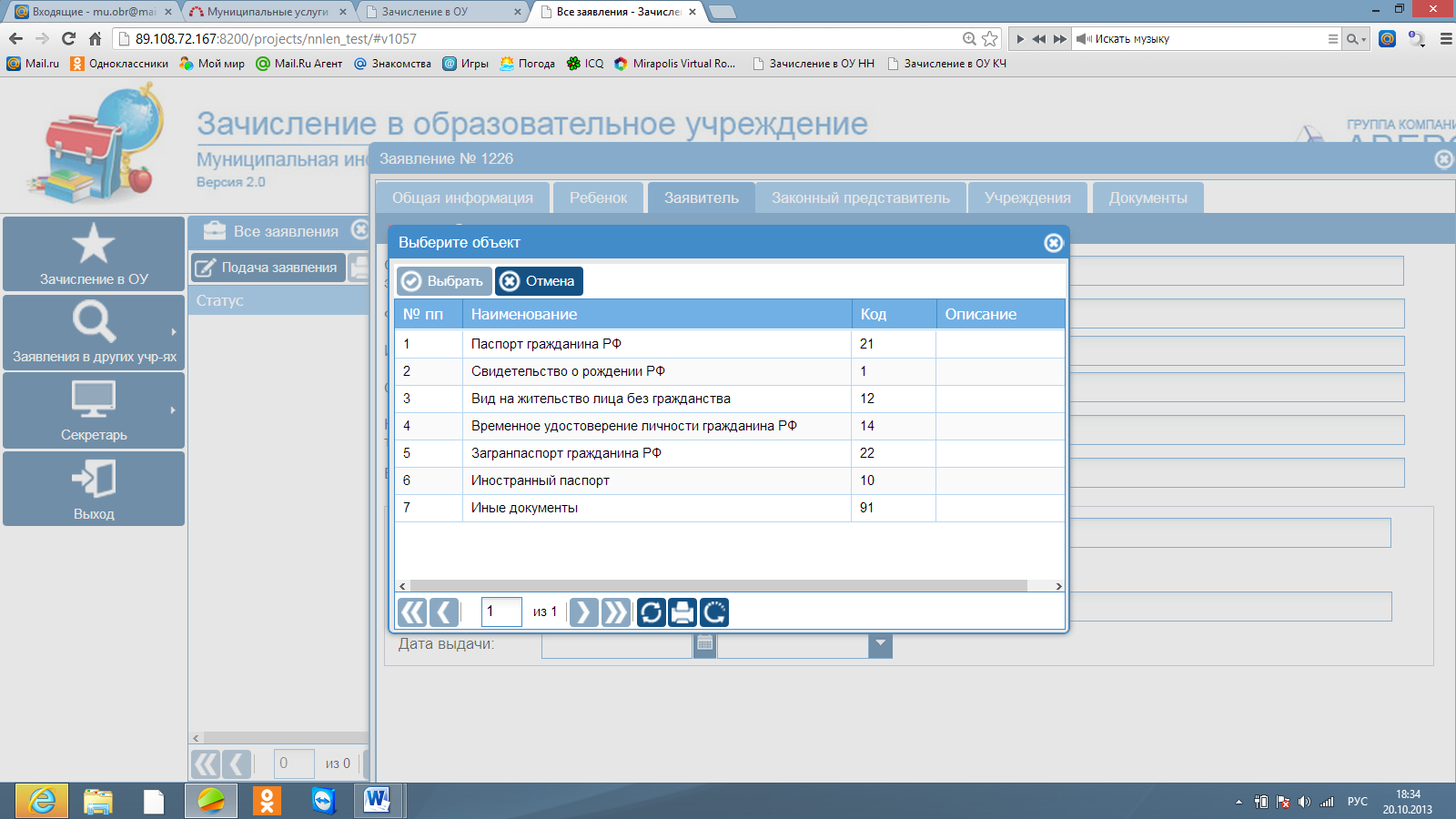 Рис. 5 Выбор «Типа документа»Работа во вкладке «Организация»Учебный год система показывает по умолчанию тот, в который подается заявление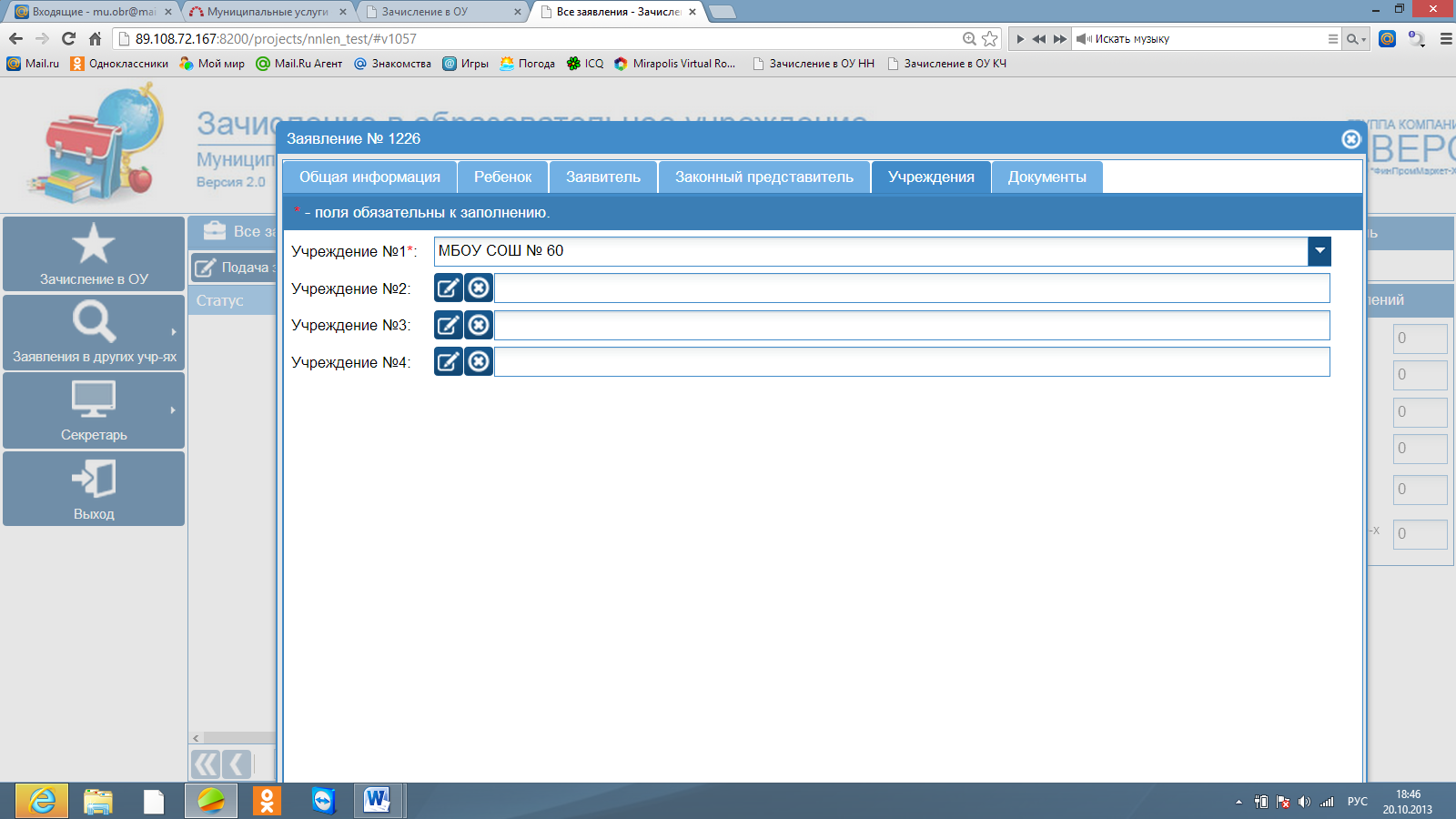 При нажатии на       необходимо выбрать параллельВыбрать Организацию № , нажав на кнопку Нажатием на       выбрать, по желанию дополнительные школы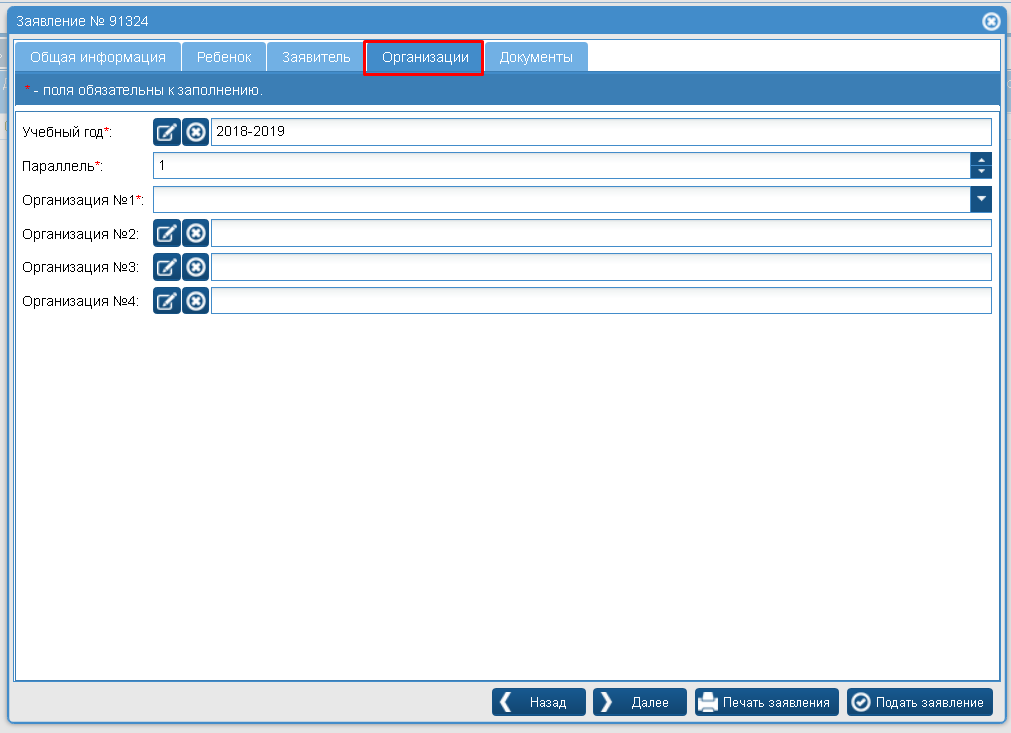 Рис.6 вкладка «Учреждения»Работа во вкладке «Документы»Нажать на кнопку «Добавить»Для добавления документа, в нижней части окна «редактирование данных документа», нажать на кнопку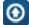 В открывшемся окне, нажать на кнопку «Выбрать»Выбрать нужный файл и нажать на кнопку «Отправить»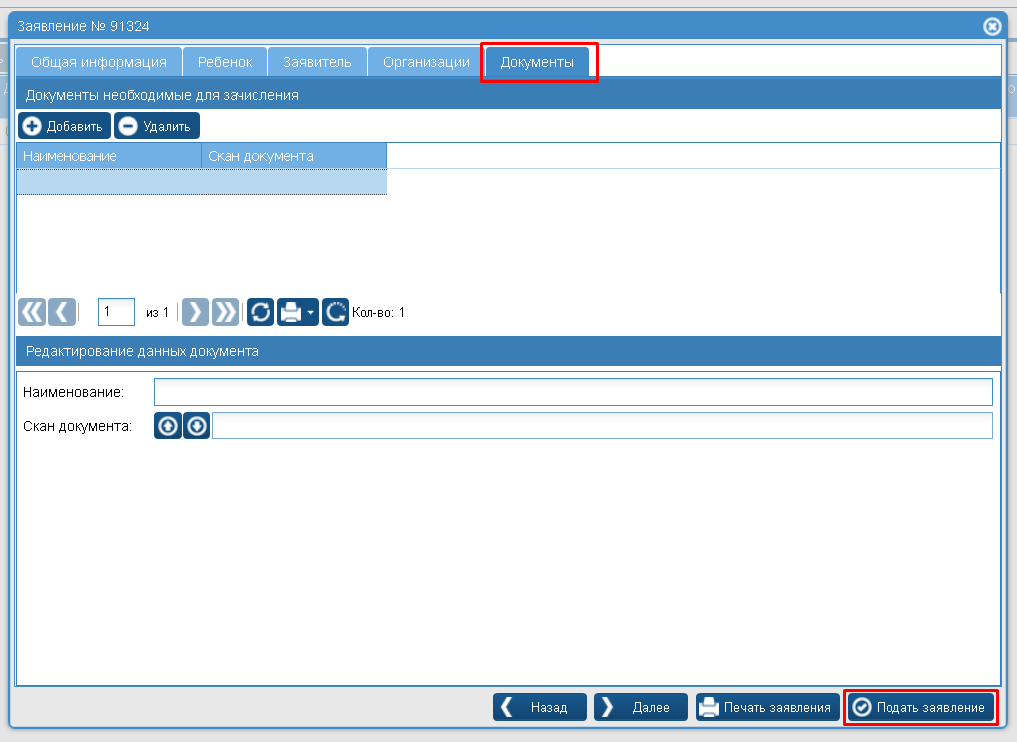 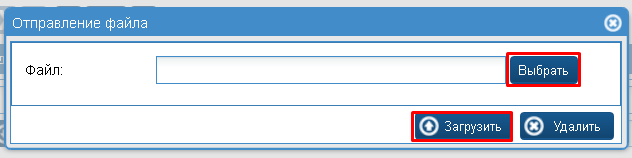 Рис. 7 вкладка «Документы»После заполнения всех вкладок, кликнуть на кнопку «Подать заявление»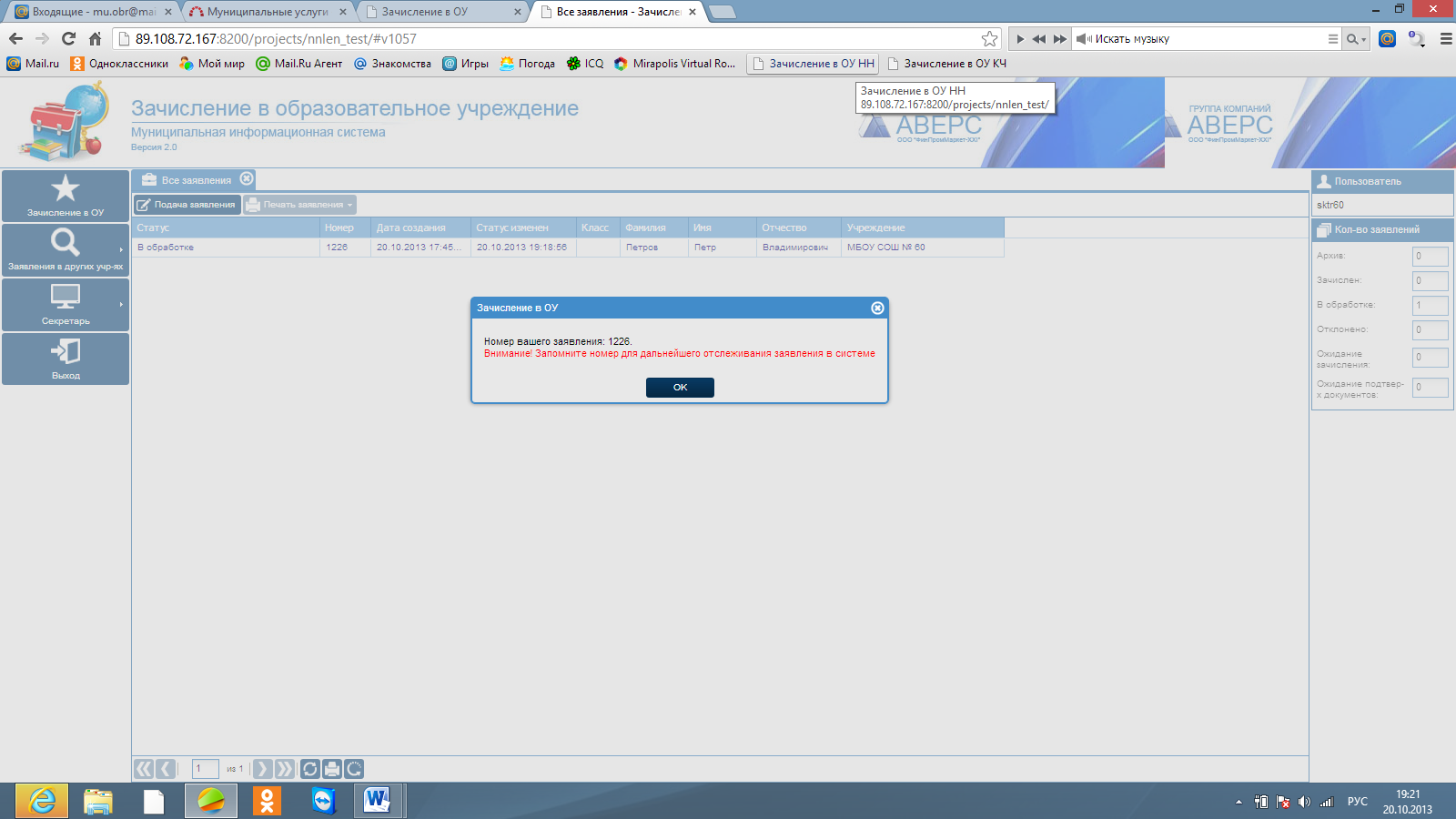 После подачи заявления, ему присваивается номер и статус «в обработке»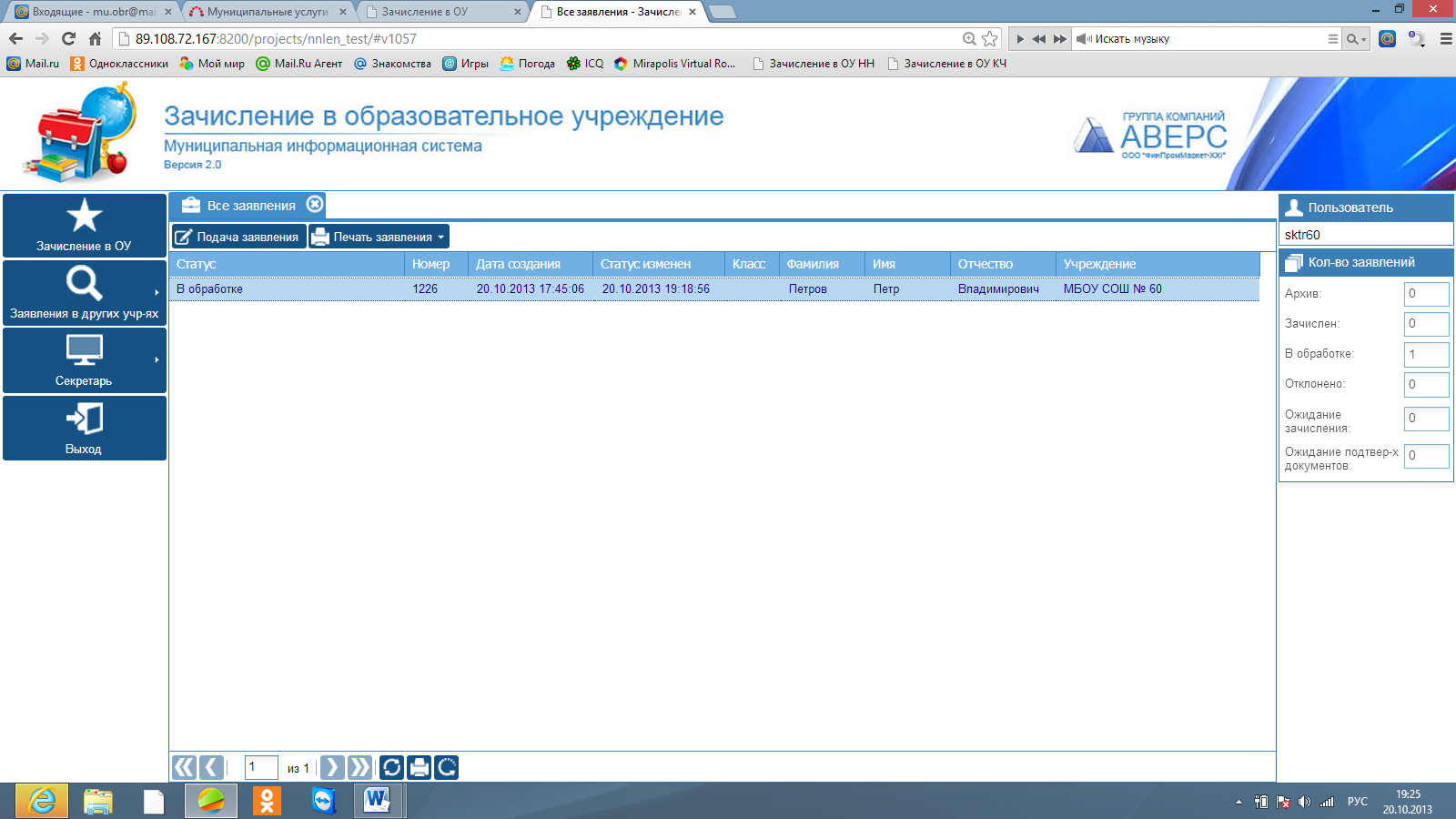 Рис. 8 Статус заявления